三民國小第三十三屆學生自治會網路投票方式一、目的︰因應新冠疫情升級，避免學生群聚，故本屆投票仍將將採網路投票。二、投票時間︰5/30(一)~6/3(五)三、投票人員︰三~六年級及全校教職員工三、投票方式︰ (一)請三~六年級任教電腦之科任老師協助指導學生於課堂上完成投票，感謝！(二)步驟︰1.請學生登錄教學網、全校教師登錄新竹市教育google入口網之後，連結投票網址。*投票網址︰https://forms.gle/QnD9TcSujoDsSXiv9*學生投票︰電腦課由電腦老師當場提供網址供學生現場投票。教師投票網址連結公布在校內公告中。2.學生投票身份別請輸入學生班級、座號共五碼，如︰五年一班一號，請輸入50101。*教職員工投票身份別請直接輸入職稱即可︰如︰校長、導師、主任、生教…3.點選一位最理想的學生自治會候選人，然後”提交”。4.同個帳號只能投票一次。(再登錄顯示”資料已送出”)*感謝所有老師的協助，願一切平安、順利！*投票步驟︰發錄教學網︰學生︰首頁右側GOOGLE入口網選擇Gmail-登錄學生帳、密教師︰首頁右側GOOGLE入口網選擇Gmail-登錄教師帳、密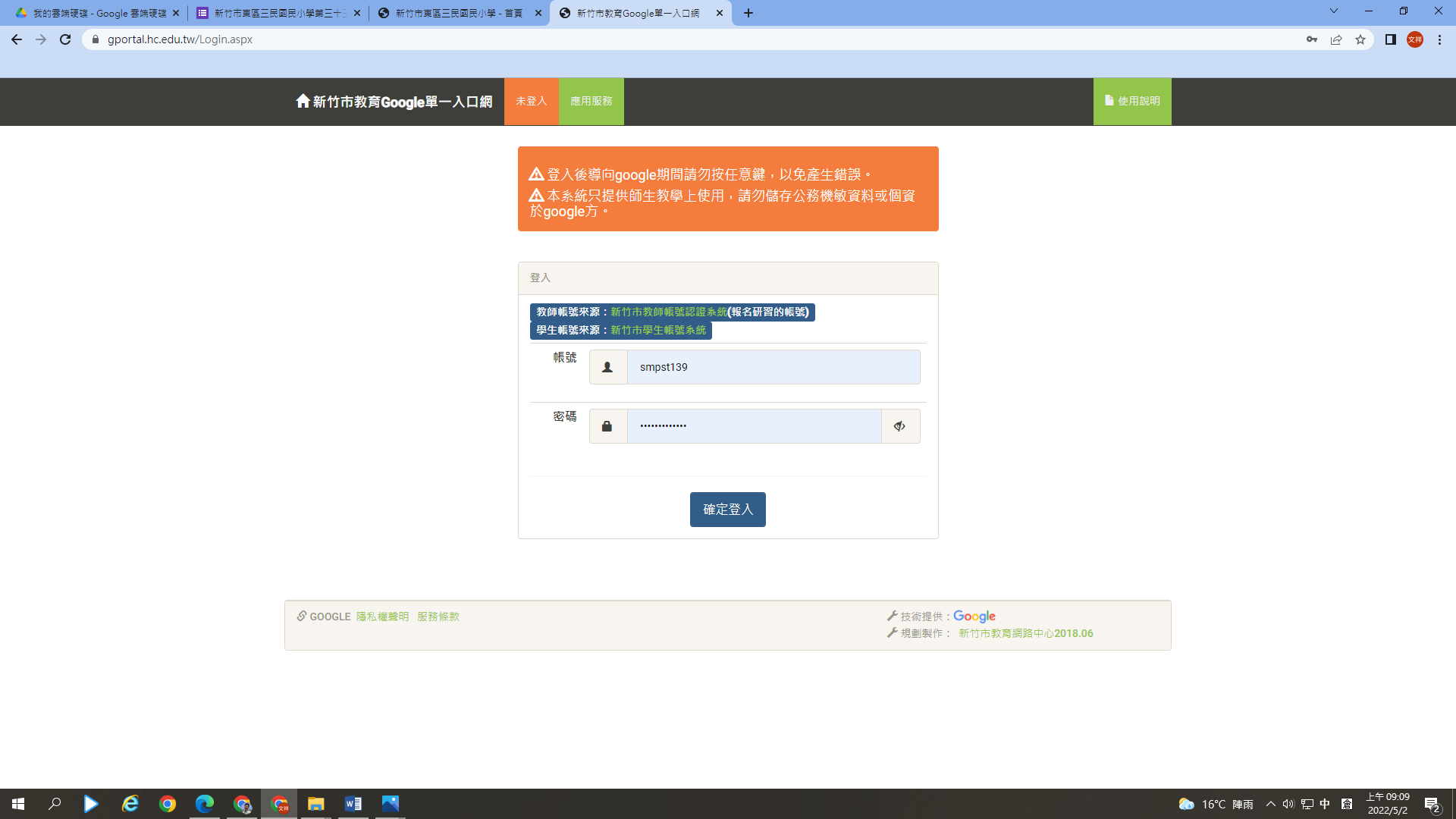 學校首頁上方標籤「自治會投票」點入或連結投票網址︰https://forms.gle/QnD9TcSujoDsSXiv9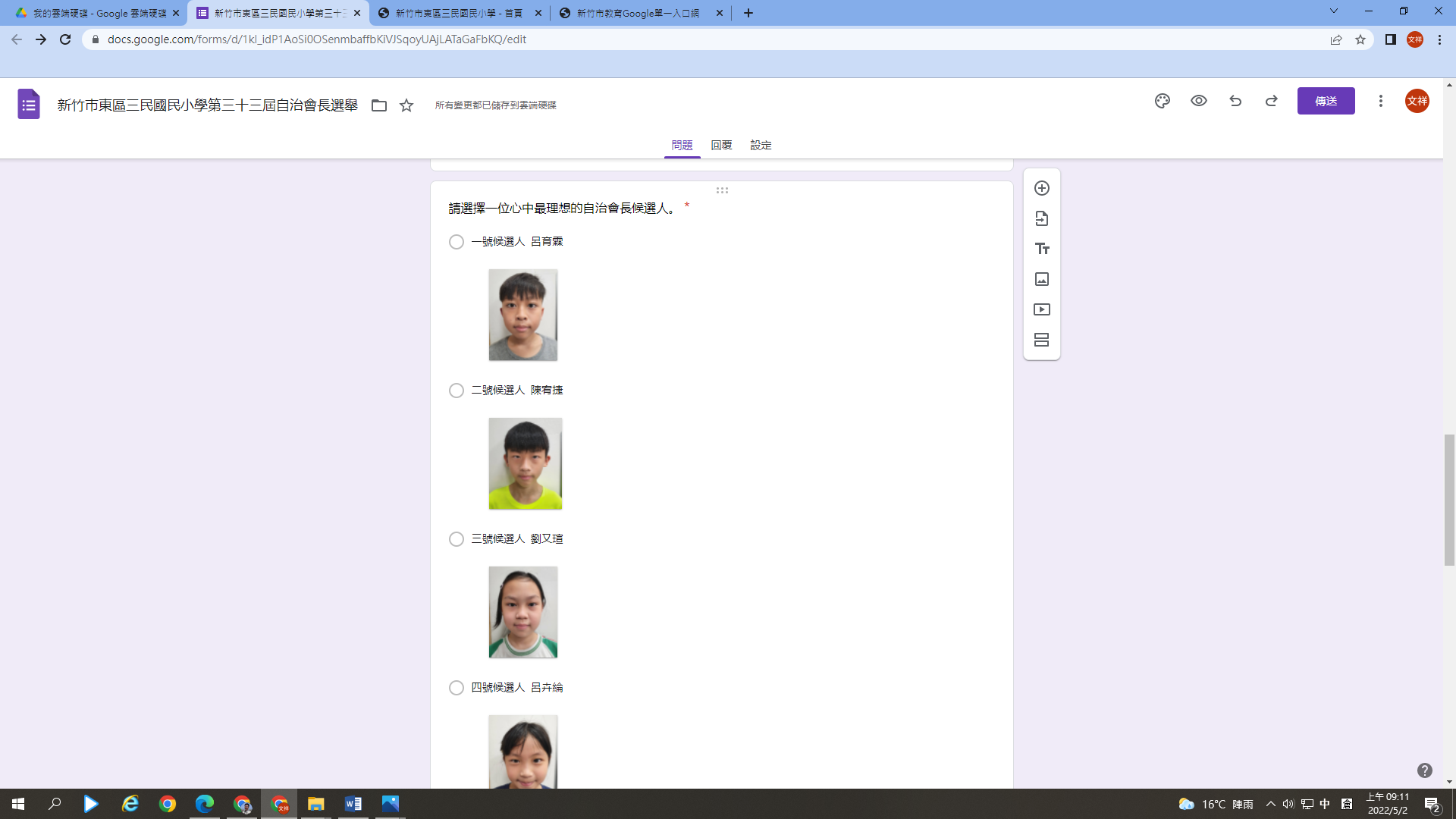 3.完成資料及選項後提交